VÍTÁNÍ OBČÁNKŮ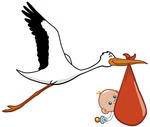     Vážení rodiče,3.dubna 2016 proběhne VÍTÁNÍ OBČÁNKŮV případě, že Vaše dítko ještě nebylo slavnostně přivítáno a budete mít zájem, abychom Vaší ratolest slavnostně uvedli do života naší obce. Prosím kontaktujte Lucii Müllerovou telefonicky                   ( 702 129 380) nebo na našich webových stránkách je ke stažení formulář, který po vyplnění zašlete na emailovou adresu mullerova@tatce.cz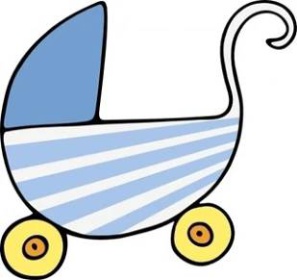 